RESOLUTION NO. 026 - 2022 - AUTHORIZE EXTENSION OF CONTRACT FOR PRESCRIPTION DRUG CLAIMS ADMINISTRATOR FOR 2023 – PROACT  	MOVED by Mr. Thayer, seconded by Ms. Sosnowski, the resolution was unanimously adopted by voice vote of members present, visibly seen members via remote Satellite locations, and locations due to extraordinary circumstances.WHEREAS, the Board of Directors by Resolution No. 029-2018 authorized a two-year extension of the Consortium’s contract with ProAct for Prescription Benefits Manager services, andWHEREAS, the Audit and Finance Committee has discussed and desires to extend the Prescription Benefits Manager services with ProAct for an additional year pursuant to the Contract Addendum proposed September 9, 2021, now therefore be itRESOLVED, on recommendation of the Audit and Finance Committee, That the contract with ProAct for Prescription Benefits Manager services be extended per the terms outlined in the Addendum for the period January 1, 2023 through December 31, 2023, RESOLVED, further, That Chair of the Board of the Greater Tompkins County Municipal Health Insurance Consortium is hereby authorized to execute said contract with ProAct, Inc. * * * * * * * *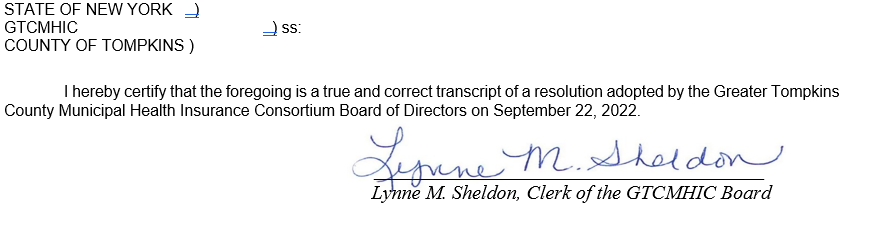 